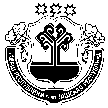 В соответствии со статьей 19 Федерального закона от 21 декабря 1994 г. № 69-ФЗ «О пожарной безопасности», статьей 6 Устава Ярославского  сельского поселения Моргаушского района Чувашской Республики,   администрация Ярославского  сельского поселения Моргаушского района Чувашской Республики   п о с т а н о в л я е т:1. Утвердить Положение о порядке обеспечения первичных мер пожарной безопасности в границах Ярославского  сельского поселения Моргаушского района Чувашской Республики (приложение № 1).2. В целях реализации первичных мер пожарной безопасности, а также в целях реализации требований пожарной безопасности, направленных на обеспечение тушения пожаров, спасение людей, имущества и проведения аварийно-спасательных работ ответственным должностным лицам администрации Ярославского  сельского поселения, руководителям муниципальных предприятий и учреждений Ярославского  сельского поселения (далее – муниципальные организации):2.1. Представлять по запросам противопожарной службы района сведения и документы о состоянии пожарной безопасности в муниципальных организациях Ярославского  сельского поселения.2.2. Согласовывать, разрабатываемые противопожарной службой района графики проверок муниципальных организаций Ярославского  сельского поселения на соответствие требованиям пожарной безопасности с целью получения квалифицированной оценки возможности тушения пожаров, спасения людей, имущества и проведения аварийно-спасательных работ (возможности подъезда, проезда пожарной техники, использования пожарных автолестниц и автоподъемников, наличия и исправности систем противопожарного водоснабжения и др.), а также порядок и сроки проведения пожарно-тактических учений, занятий с отработкой планов эвакуации, включая вопросы проведения противопожарной пропаганды.2.3. При необходимости привлекать полномочного представителя противопожарной службы района к работе конкурсных комиссий по размещению заказов на поставки товаров, выполнение работ, оказание услуг для муниципальных нужд в сфере обеспечения первичных мер пожарной безопасности.3. Рекомендовать руководителям организаций, осуществляющих содержание и эксплуатацию систем и сетей наружного водоснабжения:3.1. По согласованным графикам обеспечивать проведение сезонных осмотров  источников наружного противопожарного водоснабжения подразделениями пожарной охраны в соответствии с их районами выезда.3.2. Привлекать полномочных представителей противопожарной службы района к осмотрам источников наружного противопожарного водоснабжения законченных строительством (реконструкцией) зданий, сооружений путем выдачи соответствующих заключений о возможности их использования для тушения пожаров.4. С целью обеспечения необходимых условий для успешной деятельности добровольной пожарной охраны и добровольных пожарных:4.1. Определить  главному специалисту-эксперту администрации Айплатову О.А. ответственным за обеспечение необходимых условий для успешной деятельности подразделений добровольной пожарной охраны Ярославского  сельского поселения.5.   Основными направлениями работы по противопожарной пропаганде и агитации считать:5.1. Работу с населением по месту жительства путем проведения собраний, индивидуальных бесед.5.2.  Привлечение к работе общественных объединений.5.4. Размещение материалов по противопожарной пропаганде в средствах массовой информации, на информационных стендах.6.  Обучение работников муниципальных организаций, населения (и лиц, обучающихся в муниципальных образовательных учреждениях Ярославского  сельского поселения мерам пожарной безопасности осуществлять в соответствии с порядком, установленным федеральными и областными нормативными правовыми актами.7. Рекомендовать руководителям организаций, расположенных на территории Ярославского  сельского поселения:7.1. Разрабатывать и осуществлять меры по обеспечению пожарной безопасности.7.2. Проводить противопожарную пропаганду, а также обучение работников мерам пожарной безопасности.7.3. Содержать в исправном состоянии системы и средства противопожарной защиты, включая первичные средства тушения пожаров, не допускать их использования не по назначению.7.4. Согласовывать порядок и сроки проведения пожарно-тактических учений, занятий, проводимых областными учреждениями противопожарной службы, подразделениями добровольной пожарной охраны на объектах организации.8. Утвердить образец локального акта муниципальной организации по обеспечению пожарной безопасности согласно приложению № 2 к настоящему постановлению.9. Утвердить Основные требования к видам, содержанию и изложению инструкций (положений) о мерах пожарной безопасности в муниципальных организациях согласно приложению № 3 к настоящему постановлению.10.   Контроль за исполнением настоящего постановления оставляю за собой.11. Настоящее постановление вступает в силу со дня его официального опубликования.                                                                               (Приложение №1)ПОЛОЖЕНИЕо порядке обеспечения первичных мер пожарной безопасностив границах Ярославского  сельского поселения Моргаушского районаЧувашской РеспубликиI. Общие положения1.1. Настоящее Положение устанавливает порядок деятельности по обеспечению первичных мер пожарной безопасности в населенных пунктах Ярославского  сельского поселения.1.2. Требования пожарной безопасности – специальные условия социального и (или) технического характера, установленные в целях обеспечения пожарной безопасности законодательством Российской Федерации, правовыми актами администрации Ярославского  сельского поселения, нормативными документами по пожарной безопасности.1.3. Меры пожарной безопасности – действия по обеспечению пожарной безопасности, в том числе по выполнению требований пожарной безопасности.Первичные меры пожарной безопасности – реализация принятых в установленном порядке норм и правил по предотвращению пожаров, спасению людей и имущества от пожаров, являющихся частью комплекса мероприятий по организации пожаротушения.Перечень требований пожарной безопасности, реализация которых является первичными мерами пожарной безопасности, разрабатывается и утверждается в соответствии с пунктом 1.2. настоящего Положения.1.4. Первичные меры пожарной безопасности разрабатываются в соответствии с законодательством Российской Федерации и Чувашской Республики, федеральными и республиканскими нормативными документами по пожарной безопасности, а также на основе опыта борьбы с пожарами, оценки пожарной опасности веществ, материалов, технологических процессов, изделий, конструкций, зданий и сооружений.1.5. Разработка и реализация первичных мер пожарной безопасности для организаций, а также зданий, сооружений, в том числе при их проектировании, должны в обязательном порядке предусматривать решения, обеспечивающие эвакуацию людей при пожарах.1.6. Деятельность по обеспечению первичных мер пожарной безопасности осуществляется администрацией Ярославского  сельского поселения, муниципальными предприятиями и учреждениями (далее – муниципальные организации), личным составом подразделений муниципальной (добровольной) пожарной охраны и гражданами в соответствии с требованиями пожарной безопасности, установленными федеральными и областными нормативными документами по пожарной безопасности, а также на основании обязательных для исполнения предписаний органов государственного пожарного надзора по устранению нарушений требований пожарной безопасности.2. Полномочия  администрацииЯрославского  сельского поселения по обеспечению первичных мер пожарной безопасностиК полномочиям   администрации Ярославского  сельского поселения по обеспечению первичных мер пожарной безопасности в границах  населенных пунктов  относятся:создание условий для организации добровольной пожарной охраны, а также для участия граждан в обеспечении первичных мер пожарной безопасности в иных формах;создание в целях пожаротушения условий для забора в любое время года воды из источников наружного водоснабжения, расположенных в сельских населенных пунктах и на прилегающих к ним территориях;оснащение территорий общего пользования первичными средствами тушения пожаров и противопожарным инвентарем;организация и принятие мер по оповещению населения и подразделений Государственной противопожарной службы о пожаре;принятие мер по локализации пожара и спасению людей и имущества до прибытия подразделений Государственной противопожарной службы;включение мероприятий по обеспечению пожарной безопасности в планы, схемы и программы развития территорий поселений и городских округов;оказание содействия органам государственной власти субъектов Чувашской Республики в информировании населения о мерах пожарной безопасности, в том числе посредством организации и проведения собраний населения;установление особого противопожарного режима в случае повышения пожарной опасности.Вопросы организационно-правового, финансового, материально-технического обеспечения первичных мер пожарной безопасности в границах населенных пунктов Ярославского  сельского поселения устанавливаются нормативными актами администрации сельского поселения.ПОРЯДОКфинансирования из бюджета Ярославского  сельского поселениярасходов на обеспечение первичных мер пожарной безопасности1. Муниципальными заказчиками при размещении заказов на поставки товаров, выполнение работ, оказание услуг для муниципальных нужд в сфере обеспечения первичных мер пожарной безопасности за счет средств бюджета Ярославского  сельского поселения выступают администрация сельского поселения, либо уполномоченные ею получатели бюджетных средств.2. С целью обеспечения первичных мер пожарной безопасности администрация Ярославского  сельского поселения при формировании сметных расходов на будущий финансовый год и с учетом предложений муниципальных организаций о потребности в товарах и услугах в области пожарной безопасности, составляет перечни первичных мер пожарной безопасности, требующих финансовых затрат.3. Перечни первичных мер пожарной безопасности согласовываются с Государственной противопожарной службой Чувашской Республики, руководителем финансового отдела администрации Моргаушского района по каждому получателю средств бюджета сельского поселения.В течение финансового года допускается изменение перечней первичных мер пожарной безопасности в связи с изменением действующего законодательства Российской Федерации, образованием экономии средств, возникновением необходимости в выполнении дополнительных неотложных мероприятий и в других случаях в пределах утвержденной суммы бюджетных ассигнований, предусмотренных решением о бюджете сельского поселения на текущий финансовый год. 4. На основании утвержденных перечней первичных мер пожарной безопасности муниципальный заказчик заключает договоры по реализации мер пожарной безопасности в пределах сумм, предусмотренных в указанных перечнях на их выполнение. Заключение договоров осуществляется в соответствии с установленным действующим законодательством порядком размещения заказов для муниципальных нужд. В договорах указываются объемы выполнения работ (оказания услуг), поставки товаров, их стоимость, порядок оплаты и сроки выполнения работ (услуг), поставки товаров, ответственность за неисполнение сторонами предусмотренных договором обязательств и другие условия в соответствии с действующим законодательством.5. Финансирование из бюджета Ярославского  сельского поселения первичных мер пожарной безопасности осуществляется на основании:решения о бюджете Ярославского  сельского поселения на очередной финансовый год, постановлений администрации сельского поселения о выделении средств из резервного фонда администрации сельского поселения финансирование непредвиденных расходов, других муниципальных правовых актов;перечней первичных мер пожарной безопасности по каждому получателю средств бюджета сельского поселения, утвержденных главой сельского поселения;лимитов бюджетных обязательств;протоколов конкурсных торгов и иных документов, установленных действующим законодательством и дающих основание для заключения муниципальных контрактов;кассового плана исполнения бюджета сельского поселения на предстоящий календарный месяц.6. Муниципальный заказчик после получения ассигнований из бюджета сельского поселения в течение двух рабочих дней осуществляет оплату выполненных работ (услуг), поставленных товаров на основании представленных ему исполнителями (подрядчиками, поставщиками) актов приемки выполненных работ (услуг), поставленных товаров либо иных документов, подтверждающих выполнение ими работ (услуг), поставку товаров, их стоимость, а также счетов на оплату стоимости выполненных работ (услуг), поставленных товаров.7. Муниципальные заказчики, а также исполнители (подрядчики) работ (услуг), поставщики товаров по договорам несут ответственность за целевое и эффективное использование выделенных из бюджета сельского поселения средств и своевременное предоставление отчетности.                                                                                                            (Приложение №2)Образец локального актамуниципальной организации по обеспечению пожарной безопасности__________________________________________________________________________(наименование организации)ПРИКАЗ(распоряжение)"__" ________ 20__ г.                                                                                                №___      О порядке обеспечения пожарной безопасности на территории, в зданиях,сооружениях и помещениях предприятия   В целях обеспечения пожарной безопасностиП Р И К А З Ы В А Ю :1. Ответственным за пожарную безопасность предприятия назначить _________________(иное квалифицированное лицо либо себя непосредственно) _____________________.2. Назначить ответственными за пожарную безопасность (противопожарное состояние) цехов, мастерских, складов, производственных участков руководителей этих подразделений, а в административных помещениях руководителей соответствующих  служб предприятия:Гараж  - __________________________________.Электрощитовая  -  ________________________.Приемная  -  ____________________.Бухгалтерия -  ____________________________.Отдел кадров - ____________________________.(перечислить все объекты и конкретно указать лиц ответственных за пожарную безопасность, которые после ознакомления с приказом  по  предприятию должны расписаться на обороте листа об ознакомлении).3. Ответственным за пожарную  безопасность электроустановок предприятия назначить _________________.4. Ответственным за пожарную безопасность систем вентиляции и отопления предприятия назначить ___________________________.5. Ответственным за пожарную безопасность в своей работе руководствоваться инструкциями о мерах пожарной безопасности, обеспечивая строгое и точное соблюдение противопожарного режима всеми работниками.6. Всем работникам предприятия проходить противопожарный инструктаж в соответствии с требованиями ГОСТ «Организация обучения работающих безопасности труда. Общие требования».Организацию противопожарного инструктажа и прием зачетов от работников возложить на ответственного за пожарную безопасность предприятия.7. Установить сроки, место и порядок проведения противопожарного инструктажа в соответствии с приложением № ___ к настоящему приказу.Лица, не прошедшие противопожарный инструктаж, а также показавшие неудовлетворительные знания, к работе не допускаются.8. С работниками, выполнение служебных обязанностей которых связано с повышенной пожарной опасностью, проводить пожарно-технические минимумы.Сроки, место, порядок проведения пожарно-технических минимумов, а также распределение по группам с учетом категории  специалистов установить в соответствии с приложением  №___ к настоящему приказу.9. Сварочные и другие огневые работы на территории и в зданиях (сооружениях) предприятия проводить в соответствии  с приложением №___ к настоящему приказу.10. Из числа работников создать пожарно-техническую комиссию с правами, обязанностями и в составе, изложенными в приложении №___ к настоящему приказу.Руководитель ________________                                                                              (Приложение №3)Основные требованияк видам, содержанию и изложению инструкций (положений) о мерах пожарной безопасности в муниципальных организациях1. Виды инструкций (положений) о мерах пожарной безопасности1.1. Инструкции (положения) о мерах пожарной безопасности (далее - инструкции) разрабатываются на основе действующих норм и правил пожарной безопасности, других нормативных документов (стандартов, норм строительного и технологического проектирования,  ведомственных норм и правил), а также требований паспортной документации на установки и оборудование, применяемые на предприятии, в части требований пожарной безопасности.Инструкции устанавливают основные направления обеспечения систем предотвращения пожара и противопожарной защиты на предприятии, в организации, учреждении в соответствии с требованиями ГОСТ 12.1.004, порядок обеспечения безопасности людей и сохранности материальных ценностей,  а также создание условий для успешного тушения пожара.1.2. Инструкции подразделяются на следующие виды:1.2.1. Общеобъектовая инструкция – общая инструкция о мерах пожарной безопасности для предприятия, организации, учреждения (далее – предприятие).1.2.2. Инструкции для отдельных зданий, сооружений, помещений, производственных процессов.1.2.3. Инструкции по обеспечению безопасного производства временных пожаро- и взрывоопасных работ на предприятии (сварочных, огневых, строительно-монтажных и т.п.), выполняемых, в том числе, и сторонними организациями.1.2.4. Положения об организации деятельности ведомственной, частной пожарной охраны и (или) противопожарных формирований и обучения работающих мерам пожарной безопасности на предприятии.1.3. Разработка инструкций производится отделом (инженером) пожарной безопасности предприятия (начальником подразделения пожарной охраны, руководителем противопожарного формирования), председателем пожарно-технической комиссии или лицами, ответственными за пожарную безопасность предприятия.Инструкции направляются на отзыв руководителям подразделений предприятия.1.4. Инструкции (положения) утверждаются руководителем организации, согласовываются со службой охраны труда и вводятся приказом по предприятию. Нарушение требований инструкций (положений)  влечет за собой дисциплинарную и иную ответственность в соответствии с действующим законодательством.2. Содержание инструкций о мерах пожарной безопасности2.1. Изложение общеобъектовой инструкции рекомендуется выполнять в последовательности, приведенной в Правилах пожарной безопасности в Российской Федерации (ППБ 01-03), и включать в нее:2.1.1. Общие положения, включающие юридические основания введения данного правового документа на предприятии и обязательность исполнения требований данной инструкции всеми работающими на предприятии. Ссылка на другие, конкретные, инструкции о мерах пожарной безопасности для зданий, сооружений, установок, помещений, технологического оборудования как на дополняющие требования данной инструкции и обязательные для исполнения. Порядок допуска работников предприятия к выполнению своих обязанностей, ответственность за нарушение требований пожарной безопасности.2.1.2. Организационные мероприятия, регламентирующие основные направления обеспечения пожарной безопасности на предприятии, порядок назначения, права и обязанности ответственных за пожарную безопасность, учреждения противопожарных формирований, обучения мерам пожарной безопасности и т.п.2.1.3. Противопожарный режим на территории, в зданиях, сооружениях и помещениях предприятия.2.1.4. Требования к содержанию путей эвакуации.2.1.5. Требования пожарной безопасности к электроустановкам.2.1.6. Требования пожарной безопасности к системам отопления и вентиляции.2.1.7. Требования пожарной безопасности к технологическим установкам, взрыво- и пожароопасным процессам производства.2.1.8. Порядок хранения веществ и материалов на территории, в зданиях и сооружениях предприятия.2.1.9. Содержание сетей наружного и внутреннего противопожарного водоснабжения.2.1.10. Содержание установок пожарной сигнализации и пожаротушения, систем противодымной защиты, оповещения людей о пожаре и управления эвакуацией.2.1.11. Содержание пожарной техники и первичных средств пожаротушения.2.1.12. Общий порядок действий при пожаре. Обязанности работников и администрации предприятия.2.2. Инструкции для отдельных зданий, сооружений и помещений, а также технологических процессов производства разрабатываются на основании требований общеобъектовой инструкции и дополняют ее, более подробно анализируют пожарную опасность и конкретизируют требования пожарной безопасности. Инструкции для подразделений и технологических процессов предприятия не должны дублировать требования общеобъектовой инструкции. Обязанности при пожаре должны конкретно определять действия работающих по вызову пожарной охраны, эвакуации людей, спасанию материальных ценностей, действиям по тушению пожара.  Выписки из инструкции  вывешиваются на видных местах в защищаемом помещении.2.3. Инструкции для выполнения временных взрыво- и пожароопасных,  огневых,  строительно-монтажных и т.п. работ, на которые выдается наряд-допуск, разрабатываются конкретно для проведения данных  видов работ на предприятии.  До начала производства работ по этим инструкциям проводится обучение работающих, о чем делается отметка в наряде-допуске администрацией предприятия.ЧУВАШСКАЯ РЕСПУБЛИКАМОРГАУШСКИЙ РАЙОНАДМИНИСТРАЦИЯЯРОСЛАВСКОГОСЕЛЬСКОГО ПОСЕЛЕНИЯПОСТАНОВЛЕНИЕДеревня Ярославка                                                  ЧĂВАШ РЕСПУБЛИКИМУРКАШ РАЙОНĔЯРОСЛАВКА ЯЛПОСЕЛЕНИЙĔНАДМИНИСТРАЦИЙĔЙЫШĂНУЯрославка ялĕО порядке обеспечения первичных мер пожарной безопасности в границах Ярославского  сельского поселения Моргаушского района Чувашской РеспубликиИ.о. главы Ярославского  сельского поселения  Моргаушского  района Чувашской Республики                                                  Л.В. Храмова                                                  Утверждено постановлением администрации Ярославского  сельского поселения Моргаушского района Чувашской Республики                       от 09.08.2019г. № 40Приложение к Порядку  обеспечения первичных мер пожарной безопасности в границах Ярославского  сельского поселения Моргаушского района Чувашской   Республики   от   09.08.2019г. № 40   Утвержден постановлением администрации Ярославского  сельского поселения Моргаушского района Чувашской Республики                            от 09.08.2019г. № 40Утвержден постановлением администрации Ярославского  сельского поселения Моргаушского района Чувашской Республики                        от  09.08.2019 г. №   40 